ПАМЯТКА ДЛЯ РОДИТЕЛЕЙ. ПРОФИЛАКТИКА ПРЕСТУПЛЕНИЙ И ПРАВОНАРУШЕНИЙ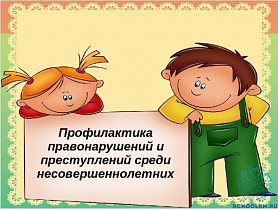 Уважаемые родители!Всегда ли вы знаете, где находится ваш ребенок?Контролируете ли вы время возвращения ребенка домой?Создание эффективной системы воспитательной работы по профилактике правонарушений и преступлений среди несовершеннолетних – задача чрезвычайно сложная. Но эффективность и результативность данного процесса возможна только при целенаправленном взаимодействии: ученик – родитель – школа. Профилактика правонарушений и преступлений среди несовершеннолетних предполагает целый комплекс мероприятий как социально-педагогического, так и медико-педагогического характера, направленных на оздоровление среды, на лечение и коррекцию поведения несовершеннолетнего правонарушителя.Советы родителям несовершеннолетних детей:Важно в целях профилактики преступлений и правонарушений среди молодежи:1. Родителям не допускать конфликтных семейных ситуаций на глазах у ребенка, т. к. они действуют на него резко отрицательно.2. Родителям быть толерантными по отношению к своим детям и их начинаниям.3. Родителям не ставить детей на второе место после карьеры.4. Родителям правильно воспитывать своих детей. Прививать правильные жизненные ориентиры, убеждения, ценности – все это является первичной задачей семьи. Формировать чувство ответственности и долга.5. Родителям стоит обращать внимание на поведение детей в раннем возрасте и стараться пресечь любые проявления жестокости со стороны ребенка по отношению к животным, младшим или старшим братьям и сестрам, а также к своим ровесникам.6. Родителям стараться как можно лучше знать с кем общается их ребенок (в разумных пределах), т.к. дружеское общение со сверстниками – одна из главных психологических потребностей в подростковом и юношеском возрасте и то, чего не хватает ребенку дома, он стремится перенять именно от своих друзей.Приучать ребенка к правилам жизни в обществе следует с детства. Даже малыши должны знать, что нельзя отнимать, портить или брать без разрешения чужие вещи. Акцентируйте внимание детей на ответственном поведении, необходимости и важности отвечать за свои действия. Показывайте также положительный результат от стремлений исправить свои ошибки, показывайте возможность исправления сделанного. Дети должны знать «цену денег», уметь ими распоряжаться и планировать бюджет.И самое главное – демонстрируйте детям собственный положительный пример. Ведь чему бы вы их не учили, поступать они будут так же, как вы.Таким образом, семья является важным элементом в системе профилактики преступлений и правонарушений.